NAME ………………………………………………..CLASS …………ADM  NO.………………SIGNATURE …….…….……..………………….. DATE……………………..BIOLOGYFORM 2					2 HOURSInstructions to candidatesWrite your name, class and admission number in the spaces provided above.Sign and write the date of examination in the spaces provided above.Answer ALL the questions in  the spaces provided.This paper consists of 7printed pages.Candidates should check the question paper to ascertain that all the pages are printed as indicated and no questions are missing1.i)    State one process that takes place during the light stage and one that takes place in the dark stage of photosynthesis.					(2mks)Light stage;…………………………………………………………………………………………Dark stage;…………………………………………………………………………………………ii)  Name three products of the light stage of photosynthesis		      (3mks)………………………………………………………………………………………………………………………………………………………………………………………………………………………………………………………………………………………………………………………………………………………………………………………………………….……………………      c)	Name two types of cells in the leaves where photosynthesis occurs	    (2mks)………………………………………………………………………………………………………………………………………………………………………………………………………………………………………………………………………………………………………………………………………………………………………………………………………………………………2. Name one example of the specialized cells in plants and one example in animals.(i)Plants 									(1mk)      ……………………………………………………………………………………………………….(ii) Animals										(1mk)      ……………………………………………………………………………………………………….3.   Identify the following apparatus and state its functions.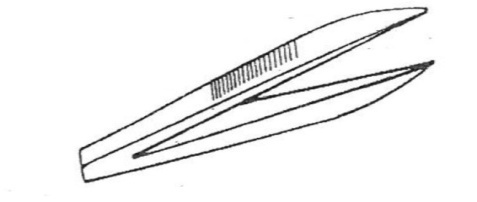 i) Name……………………………………………………(1mk)    ii) Function 					(1mk)……………………………………………………………………………………………….……………………………………………………4.  	 A student measured the length of a mitochondrion on a photomicrograph whose magnification was X 40000 and found it to be 1mm. Calculate the actual size of the mitochondrion in micrometres. (3mks)5. State the type of solution that makes the plant cell. 		      (2mks)  i) Flaccid……………………………………………….………………………………………………ii) Turgid……………………………………………………………………………………………… 6. Name the carbohydrate stored in:         i) Cell wall…………………………………………………………………………………….(1mk)ii) Mammalian liver.…………………………………………………………………………. (1mk)7.  Name the monosaccharides that make up the disaccharides below   a) Sucrose………………………………………………………………………………………(1mk)  b) Lactose……………………………………………………………………………………… (1mk)  c) Maltose………………………………………………………………………………………(1mk)8.  (a) Name three characteristics of living organisms			(3mks)………………………………………………………………………………………………………………………………………………………………………………………………………………………………………………………………………………………………………………………………………………………………………………………………………………………………………………………………	(b) Apart from Plantae and Animalia, name three other kingdoms.	                  (3mks)………………………………………………………………………………………………………………………………………………………………………………………………………………………………………………………………………………………………………………………………………………………………………………………………………………………………………………………………9. Draw a well labeled diagram show the external parts of a simple leaf 	     (6mks)10. Give two characteristics that distinguish scientific names from common names. (2mks)………………………………………………………………………………………………………………………………………………………………………………………………………………………………………………………………………………………………………………………………………………………………………………………………………………………………………………………………………………………………………………………………………………………………………………11. (a) What is cell specialization				(2mk)………………………………………………………………………………………………………………………………………………………………………………………………………………………………………………………………………………………………………………………………………………(b) Name three types of tissues found in animals		(3mks)………………………………………………………………………………………………………………………………………………………………………………………………………………………………………………………………………………………………………………………………………………………………………………………………………………………………………………………………     (c) Name two main types of lenses found on a light microscope			(2mks)………………………………………………………………………………………………………………………………………………………………………………………………………………………………………………………………………………………………………………………………………………………………………………………………………………………………………………………………12. The diagram below represents the digestive system in man. Study the diagram and answer thequestions that follow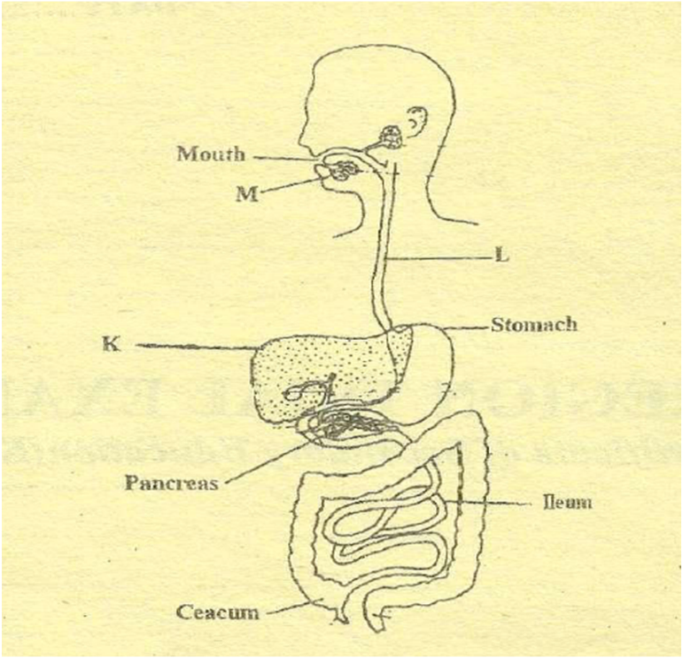 (a) Label the part K ,L, and salivary glands M and P						(4rnks)K ………………………………………………………………………………………………………...L………………………………………………………………………………………………………….M…………………………………………………………………………………………………………P………………………………………………………………………………………………………….(b) Name three hormones which are secreted along the alimentary canal				(3mks)………………………………………………………………………………………………………………………………………………………………………………………………………………………………………………………………………………………………………………………………………………13. List down four differences between a light microscope and an electron microscope 	    (4mks)14. List down four factors that determines energy requirements in human being: 	(4mks)………………………………………………………………………………………………………………………………………………………………………………………………………………………………………………………………………………………………………………………………………………………………………………………………………………………………………………………………15. Define the following branches of Biology.							(2mks)i) Genetics.........................................................................................................................................................................................................................................……………………………………………………………………ii) Entomology..........................................................................................................................................................................................................................................……………………………………………………………………16.	State the functions of each of the following organelles.Nucleolus												(1mk)…………………………………………………………..…………………………………………………………………………………………………………..………………………………………………Golgi apparatus											(2mks)............................................................................................................................................................................................…………………………………………………………..………………………………………………….…………………………………………………………..………………………………………………………………………………………………………………………………………………………17. The diagram below represents a longitudinal section of a human tooth.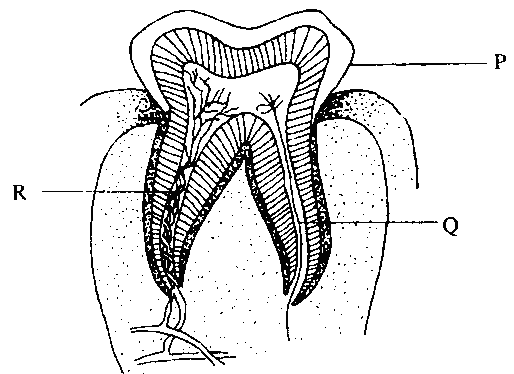 Identify the type of tooth. (1mk).........................................................................................................................................................................       (b) Give one reason for your answer in (a) above. 			(1mk).........................................................................................................................................................................       (c) State one function of the tooth.						(1mk)...................…………………………………………………………..………………………………………      (d) State the function of the part labeled Q 				(1mk)............................................................................................................................................................................................…………………………………………………………..………………………………………e) Name the parts labeled P, Q, R, and S				(3mks)P.......................................................................................................................................................................Q......................................................................................................................................................................R......................................................................................................................................................................S.......................................................................................................................................................................An experiment was set-up in a laboratory as shown below.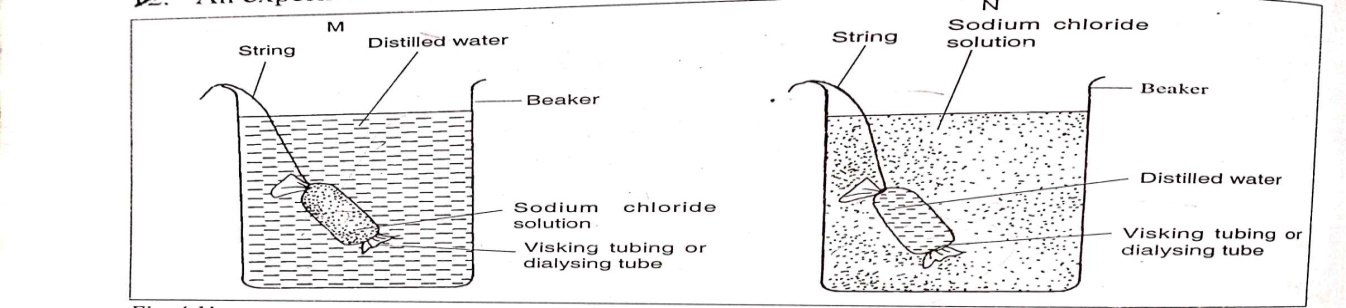 What will happen to visking tubing in M and N after two hours.		(2mks)M…………………………………………………………………………………………………………………………………………………………………………………………….N…………………………………………………………………………………………………………………………………………………………………………………………….Explain the observations made in M.						(2mks)……………………………………………………………………………………………………………………………………………………………………………………………….What does visking tubing represent in a living organism?			(1mk)………………………………………………………………………………………………The diagram below represents the lower jaw of a mammal.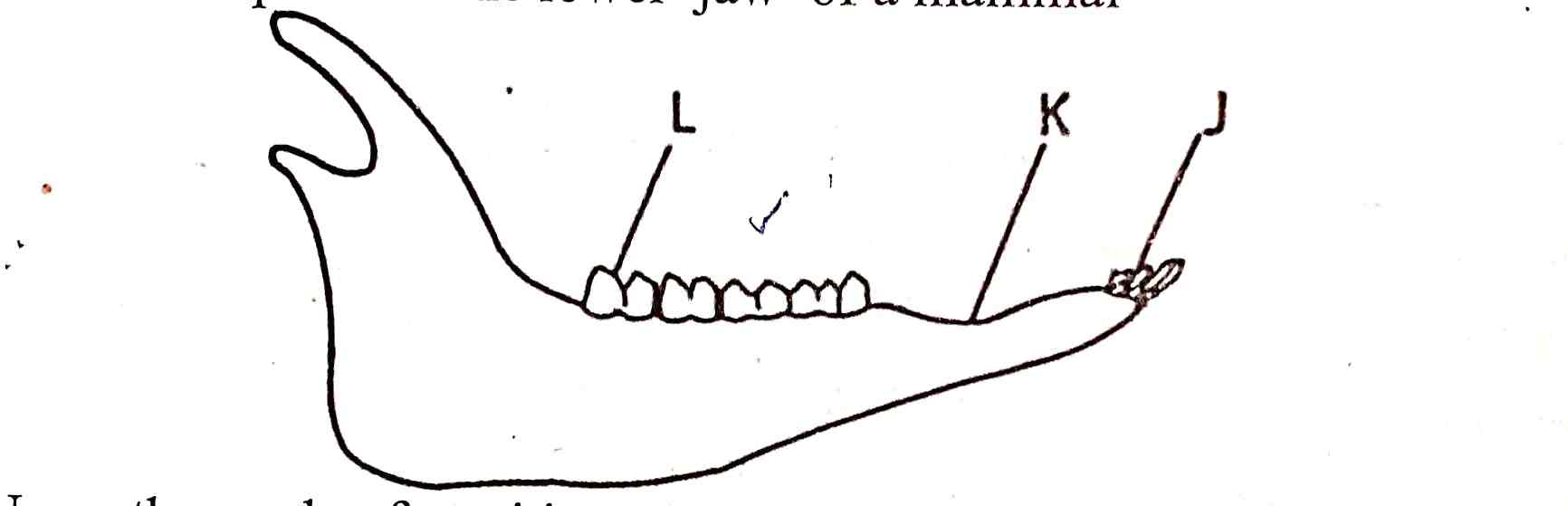 Name the mode of nutrition of the animal whose jaw is shown above.	(1mk) ………………………………………………………………………………………………………Mode of feeding.								(1mk)………………………………………………………………………………………………………Give a reason for your answer in (b) above.					(1mk)………………………………………………………………………………………………………Diet of the animal.								(1mk)………………………………………………………………………………………………………Name the toothless gap labeled K.						(1mk)………………………………………………………………………………………………………Name the substance that is responsible for hardening of teeth.		(1mk)………………………………………………………………………………………………………Light MicroscopeElectron Microscope